ПОСТАНОВЛЕНИЕ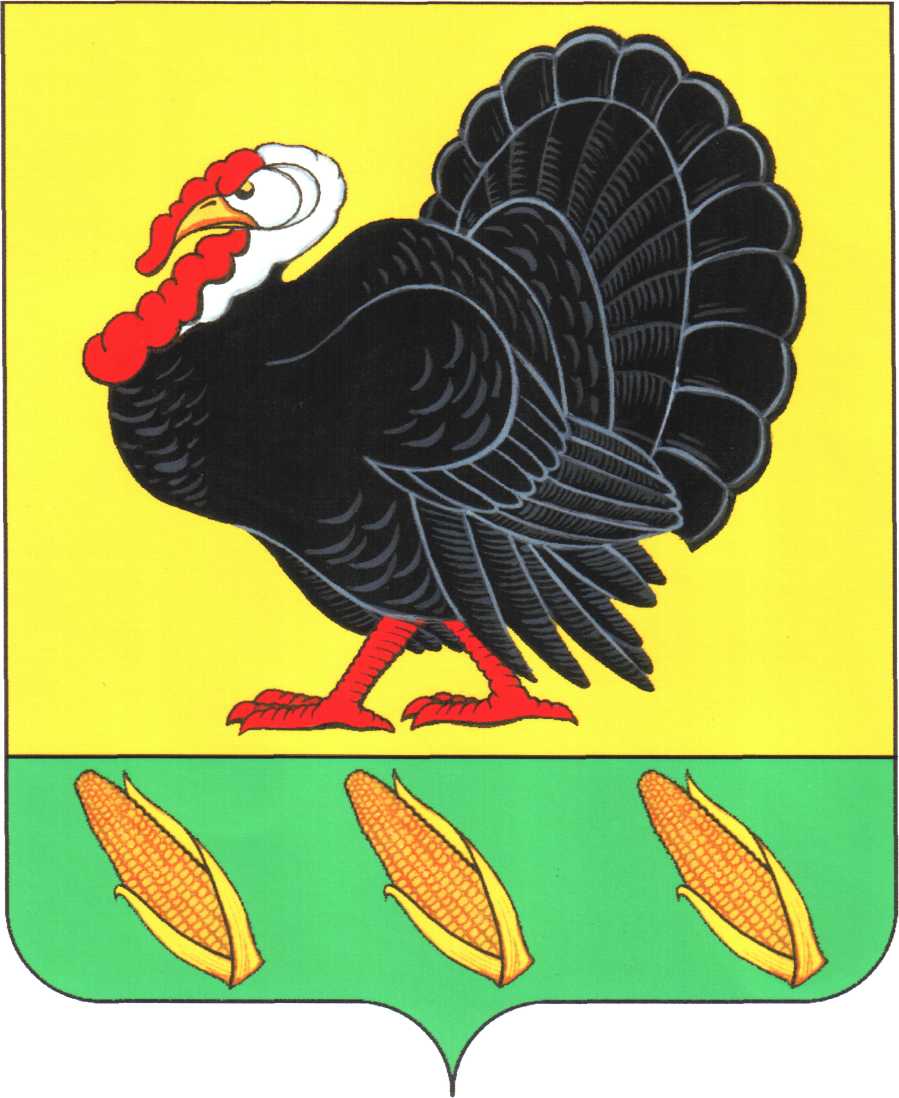 АДМИНИСТРАЦИИ ХОПЕРСКОГО СЕЛЬСКОГО ПОСЕЛЕНИЯТИХОРЕЦКОГО  РАЙОНА  от 14.01.2013 г.					                                           № 5станица  ХоперскаяО внесении изменений в постановление администрации Хоперского сельского поселения Тихорецкого района от 5 февраля 2010 года № 7 «О создании комиссии по предупреждению и ликвидации чрезвычайных ситуаций и обеспечению пожарной безопасности»           В связи с выбытием членов комиссии администрации Хоперского сельского поселения Тихорецкого района по предупреждению и ликвидации чрезвычайных ситуаций и обеспечению пожарной безопасности, п о с т а н о в л я ю:            1.Внести изменения в постановление администрации Хоперского сельского поселения Тихорецкого района от 5 февраля 2010 года № 7 «О создании комиссии по предупреждению и ликвидации чрезвычайных ситуаций и обеспечению пожарной безопасности», изложив приложение № 1 в новой редакции (прилагается).           5.Считать утратившим силу постановление главы Хоперского сельского поселения Тихорецкого район от 08 февраля 2012 года № 11 «О внесении изменений в постановление администрации Хоперского сельского поселения Тихорецкого района «О создании и комиссии по предупреждению и ликвидации чрезвычайных ситуаций и обеспечения пожарной безопасности».	2.Контроль за выполнением настоящего постановления оставляю за собой.           3.Постановление вступает в силу со дня его подписания.Глава Хоперского сельскогопоселения Тихорецкого района                                                     С.Ю.Писанов                                                                            ПРИЛОЖЕНИЕ                                                                                                                                     к постановлению администрации                                                                             Хоперского сельского поселения                                                                             Тихорецкого района                                                                             от 14.01.2013 г. № 5                                                                             «ПРИЛОЖЕНИЕ № 1                                                                             УТВЕРЖДЕН                                                                             постановлением администрации                                                                             Хоперского сельского поселения                                                                             Тихорецкого района                                                                              от 05.02.2010 г.  № 7                                                                               (в редакции от    .01.2013)СОСТАВкомиссии администрации Хоперского сельского поселения Тихорецкого района по предупреждению и ликвидации чрезвычайных ситуаций и обеспечению пожарной безопасностиПисановСергей Юрьевич                                         -глава Хоперского сельского                                                                        поселения Тихорецкого района,                                                                        председатель комиссии;АфанасенкоИнга Анатольевна                                           -начальник общего отдела,                                                                        заместитель председателя;Гончарова Татьяна Николаевна                                  -инспектор по учету военнообязанных                                                                        секретарь комиссии;Члены комиссии:Вощанко Ирина Сергеевна                                            -директор муниципального                                                                         учреждения культуры «Сельский Дом                                                                          Культуры Хоперского сельского                                                                         поселения Тихорецкого района»                                                                        (по согласованию);ДеловаСветлана Александровна                               -специалист администрации                                                                        Хоперского сельского                                                                         поселения Тихорецкого района»Жорник  Тимофей Александрович                             -командир добровольной народной                                                                          дружины  (по согласованию);КриворучкоМаксим Сергеевич                                     - директор ООО «Хопер-Агропродукт»                                                                                                        (по согласованию);Киященко Валерий Алексеевич                                   - директор ООО «Заречье»                                                                                                        (по согласованию);Коваленко Владимир Александрович                          - директор ООО «Эму»                                  (по согласованию);Болтенков Александр Николаевич                               - директор ООО «Зори Кубани»(по согласованию).Глава Хоперского сельскогопоселения Тихорецкого района                                                     С.Ю.ПисановЛИСТ СОГЛАСОВАНИЯпроекта постановления  администрации  Хоперского сельского поселенияТихорецкого районаот 14.01.2013 № 5«О внесении изменений в постановление администрации Хоперского сельского поселения Тихорецкого района от 5 февраля 2010 года № 7 «О создании комиссии по предупреждению и ликвидации чрезвычайных ситуаций и обеспечению пожарной безопасности»Проект подготовлен и внесен:Специалист ІІ категории  администрации Хоперского сельскогопоселения Тихорецкого района                                                          Т.Н.ГончароваПроект согласован:Начальник общего отдела администрации Хоперского сельскогопоселения Тихорецкого района                                                       И.А.Афанасенко